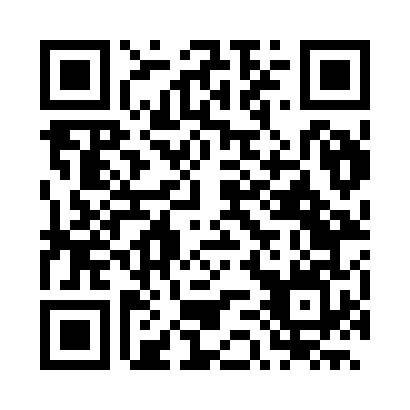 Prayer times for Serrinha, BrazilWed 1 May 2024 - Fri 31 May 2024High Latitude Method: NonePrayer Calculation Method: Muslim World LeagueAsar Calculation Method: ShafiPrayer times provided by https://www.salahtimes.comDateDayFajrSunriseDhuhrAsrMaghribIsha1Wed4:305:4211:332:535:246:322Thu4:305:4311:332:535:236:313Fri4:305:4311:332:535:236:314Sat4:305:4311:332:535:226:315Sun4:305:4311:332:535:226:316Mon4:315:4311:332:535:226:307Tue4:315:4311:332:525:226:308Wed4:315:4411:322:525:216:309Thu4:315:4411:322:525:216:3010Fri4:315:4411:322:525:216:3011Sat4:315:4411:322:525:206:2912Sun4:315:4411:322:525:206:2913Mon4:315:4511:322:525:206:2914Tue4:315:4511:322:525:206:2915Wed4:315:4511:322:525:206:2916Thu4:325:4511:322:525:196:2917Fri4:325:4611:322:515:196:2918Sat4:325:4611:322:515:196:2919Sun4:325:4611:332:515:196:2920Mon4:325:4611:332:515:196:2921Tue4:325:4711:332:515:196:2922Wed4:325:4711:332:515:196:2923Thu4:335:4711:332:515:196:2924Fri4:335:4711:332:515:186:2925Sat4:335:4811:332:515:186:2926Sun4:335:4811:332:515:186:2927Mon4:335:4811:332:515:186:2928Tue4:345:4811:332:515:186:2929Wed4:345:4911:342:515:186:2930Thu4:345:4911:342:525:186:2931Fri4:345:4911:342:525:186:29